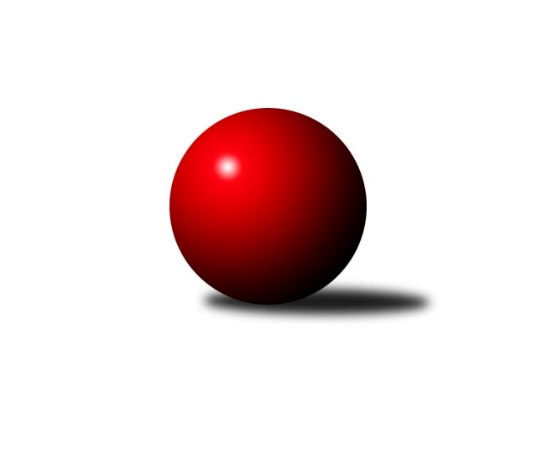 Č.9Ročník 2008/2009	10.11.2008Nejlepšího výkonu v tomto kole: 1705 dosáhlo družstvo: TJ Jiskra Rýmařov ˝C˝Meziokresní přebor-Bruntál, Opava 2008/2009Výsledky 9. kolaSouhrnný přehled výsledků:TJ Olympia Bruntál ˝A˝	- TJ Kovohutě Břidličná ˝C˝	2:8	1449:1510		10.11.TJ Horní Benešov ˝F˝	- TJ Opava ˝E˝	6:4	1526:1515		10.11.TJ Jiskra Rýmařov ˝C˝	- KK Minerva Opava ˝D˝	6:4	1705:1641		10.11.TJ  Krnov ˝C˝	- TJ Světlá Hora ˝A˝	6:4	1426:1414		10.11.TJ Světlá Hora ˝B˝	- TJ Opava ˝F˝	8:2	1411:1379		10.11.KK Minerva Opava ˝C˝	- TJ Horní Benešov ˝D˝	8:2	1553:1492		10.11.Tabulka družstev:	1.	TJ Kovohutě Břidličná ˝D˝	8	6	0	2	60 : 20 	 	 1546	12	2.	TJ Horní Benešov ˝D˝	9	6	0	3	50 : 40 	 	 1502	12	3.	TJ Jiskra Rýmařov ˝C˝	8	6	0	2	44 : 36 	 	 1606	12	4.	TJ Kovohutě Břidličná ˝C˝	8	5	0	3	48 : 32 	 	 1503	10	5.	TJ Olympia Bruntál ˝A˝	8	5	0	3	45 : 35 	 	 1505	10	6.	KK Minerva Opava ˝D˝	8	4	1	3	47 : 33 	 	 1543	9	7.	KK Minerva Opava ˝C˝	9	4	1	4	51 : 39 	 	 1567	9	8.	TJ Opava ˝E˝	9	4	0	5	44 : 46 	 	 1495	8	9.	TJ  Krnov ˝C˝	8	4	0	4	32 : 48 	 	 1495	8	10.	TJ Opava ˝F˝	9	3	0	6	35 : 55 	 	 1473	6	11.	TJ Světlá Hora ˝A˝	8	2	0	6	29 : 51 	 	 1460	4	12.	TJ Horní Benešov ˝F˝	8	2	0	6	28 : 52 	 	 1507	4	13.	TJ Světlá Hora ˝B˝	8	2	0	6	27 : 53 	 	 1482	4Podrobné výsledky kola:	 TJ Olympia Bruntál ˝A˝	1449	2:8	1510	TJ Kovohutě Břidličná ˝C˝	Lukáš Janalík	 	 176 	 168 		344 	 0:2 	 366 	 	180 	 186		Anna Dosedělová	Zdeňka Kubáčová	 	 159 	 186 		345 	 0:2 	 376 	 	188 	 188		Pavel Veselka	Tomáš Janalík	 	 197 	 175 		372 	 2:0 	 359 	 	195 	 164		Jaroslav Zelinka	Rostislav Jiřičný	 	 189 	 199 		388 	 0:2 	 409 	 	199 	 210		František Habrmanrozhodčí: Nejlepší výkon utkání: 409 - František Habrman	 TJ Horní Benešov ˝F˝	1526	6:4	1515	TJ Opava ˝E˝	Michaela Kuková	 	 212 	 192 		404 	 2:0 	 300 	 	153 	 147		Vlastimil Hendrych	Kristýna Krpcová	 	 163 	 211 		374 	 0:2 	 420 	 	211 	 209		Pavla Hendrychová	Andrea Krpcová	 	 170 	 141 		311 	 0:2 	 382 	 	177 	 205		Miroslava Hendrychová	Michal Blažek	 	 205 	 232 		437 	 2:0 	 413 	 	203 	 210		Tomáš Valíčekrozhodčí: Nejlepší výkon utkání: 437 - Michal Blažek	 TJ Jiskra Rýmařov ˝C˝	1705	6:4	1641	KK Minerva Opava ˝D˝	Michal Ihnát	 	 210 	 198 		408 	 0:2 	 409 	 	203 	 206		Hana Heiserová	Marek Hampl	 	 212 	 205 		417 	 2:0 	 398 	 	209 	 189		Marta Andrejčáková	Štěpán Charník	 	 225 	 183 		408 	 0:2 	 411 	 	190 	 221		Hana Luzarová	Miloslav Slouka	 	 238 	 234 		472 	 2:0 	 423 	 	214 	 209		Jan Strnadelrozhodčí: Nejlepší výkon utkání: 472 - Miloslav Slouka	 TJ  Krnov ˝C˝	1426	6:4	1414	TJ Světlá Hora ˝A˝	Jaromír Čech	 	 176 	 174 		350 	 2:0 	 346 	 	172 	 174		Pavel Dvořák	Jitka Kovalová	 	 179 	 171 		350 	 0:2 	 399 	 	190 	 209		Martin Kaduk	Vladislava Kubáčová	 	 161 	 190 		351 	 0:2 	 366 	 	184 	 182		František Ocelák	Jaroslav Lakomý	 	 174 	 201 		375 	 2:0 	 303 	 	137 	 166		Vladimír Hromádkorozhodčí: Nejlepší výkon utkání: 399 - Martin Kaduk	 TJ Světlá Hora ˝B˝	1411	8:2	1379	TJ Opava ˝F˝	Pavel Přikryl	 	 205 	 173 		378 	 2:0 	 363 	 	184 	 179		Vilibald Marker	Miroslav Langer	 	 167 	 183 		350 	 0:2 	 367 	 	176 	 191		Jiří Volný	Rostislav Lužný	 	 172 	 166 		338 	 2:0 	 316 	 	152 	 164		Ondra Bednář	Petr Domčík	 	 183 	 162 		345 	 2:0 	 333 	 	165 	 168		Karel Michalkarozhodčí: Nejlepší výkon utkání: 378 - Pavel Přikryl	 KK Minerva Opava ˝C˝	1553	8:2	1492	TJ Horní Benešov ˝D˝	Petr Slanina	 	 193 	 178 		371 	 2:0 	 365 	 	179 	 186		Zdeňka Habartová	Lubomír Bičík	 	 197 	 183 		380 	 2:0 	 379 	 	198 	 181		David Láčík	Martin Chalupa	 	 225 	 188 		413 	 2:0 	 351 	 	183 	 168		Miroslav Petřek st.	David Stromský	 	 203 	 186 		389 	 0:2 	 397 	 	211 	 186		Miloslav  Petrůrozhodčí: Nejlepší výkon utkání: 413 - Martin ChalupaPořadí jednotlivců:	jméno hráče	družstvo	celkem	plné	dorážka	chyby	poměr kuž.	Maximum	1.	Michal Blažek 	TJ Horní Benešov ˝F˝	428.67	291.8	136.8	4.8	3/3	(457)	2.	Miloslav Slouka 	TJ Jiskra Rýmařov ˝C˝	412.81	281.8	131.0	4.7	4/4	(472)	3.	Jaromír Hendrych 	TJ Opava ˝E˝	404.50	281.1	123.4	6.4	4/5	(435)	4.	Marek Hampl 	TJ Jiskra Rýmařov ˝C˝	404.25	288.3	115.9	5.7	4/4	(440)	5.	Tomáš Janalík 	TJ Olympia Bruntál ˝A˝	403.17	273.2	130.0	6.8	3/3	(442)	6.	Martin Chalupa 	KK Minerva Opava ˝C˝	400.60	280.3	120.3	7.1	5/5	(433)	7.	David Stromský 	KK Minerva Opava ˝C˝	398.40	281.5	116.9	5.8	5/5	(416)	8.	Pavel Přikryl 	TJ Světlá Hora ˝B˝	397.20	278.5	118.8	7.1	5/5	(440)	9.	Michal Ihnát 	TJ Jiskra Rýmařov ˝C˝	397.06	277.5	119.6	7.6	4/4	(440)	10.	František Ocelák 	TJ Světlá Hora ˝A˝	395.80	282.3	113.6	8.5	5/5	(421)	11.	Jan Strnadel 	KK Minerva Opava ˝D˝	395.60	281.7	113.9	9.8	5/5	(423)	12.	Petr Slanina 	KK Minerva Opava ˝C˝	394.55	278.6	116.0	8.3	4/5	(431)	13.	Jaroslav Doseděl 	TJ Kovohutě Břidličná ˝D˝	392.50	276.3	116.2	5.2	5/5	(425)	14.	Štěpán Charník 	TJ Jiskra Rýmařov ˝C˝	392.25	280.9	111.3	12.2	4/4	(436)	15.	Marta Andrejčáková 	KK Minerva Opava ˝D˝	389.19	285.8	103.4	8.3	4/5	(400)	16.	Tomáš Valíček 	TJ Opava ˝E˝	389.16	276.6	112.5	9.5	5/5	(430)	17.	Miloslav  Petrů 	TJ Horní Benešov ˝D˝	388.72	273.9	114.8	8.2	5/5	(458)	18.	Ota Pidima 	TJ Kovohutě Břidličná ˝D˝	388.13	276.3	111.8	8.7	5/5	(415)	19.	Vilibald Marker 	TJ Opava ˝F˝	386.40	276.9	109.5	9.3	5/5	(436)	20.	Jaroslav Zelinka 	TJ Kovohutě Břidličná ˝C˝	385.70	275.2	110.6	10.1	4/4	(417)	21.	Lubomír Khýr 	TJ Kovohutě Břidličná ˝C˝	384.87	269.3	115.6	8.9	3/4	(418)	22.	Jaromír Čech 	TJ  Krnov ˝C˝	384.00	270.3	113.7	9.1	5/5	(407)	23.	David Láčík 	TJ Horní Benešov ˝D˝	383.60	264.6	119.1	7.3	5/5	(409)	24.	Petr Domčík 	TJ Světlá Hora ˝B˝	382.63	279.2	103.4	9.1	4/5	(430)	25.	Jiří Holáň 	KK Minerva Opava ˝D˝	379.50	264.7	114.8	8.0	4/5	(406)	26.	Jaroslav Lakomý 	TJ  Krnov ˝C˝	379.47	267.3	112.2	8.3	5/5	(412)	27.	Michaela Kuková 	TJ Horní Benešov ˝F˝	379.00	266.4	112.6	9.1	2/3	(410)	28.	Martin Čipel 	TJ Kovohutě Břidličná ˝D˝	378.50	270.3	108.3	8.0	4/5	(385)	29.	Zdeněk Žanda 	TJ Horní Benešov ˝F˝	378.33	270.4	107.9	8.2	3/3	(417)	30.	Jiří Chylík 	TJ  Krnov ˝C˝	377.50	266.0	111.5	9.0	4/5	(400)	31.	Lukáš Janalík 	TJ Olympia Bruntál ˝A˝	377.33	258.7	118.7	5.7	3/3	(422)	32.	Miroslav Langer 	TJ Světlá Hora ˝B˝	376.88	260.0	116.9	7.6	4/5	(429)	33.	Hana Heiserová 	KK Minerva Opava ˝D˝	376.80	271.0	105.9	7.7	5/5	(409)	34.	Lubomír Bičík 	KK Minerva Opava ˝C˝	376.75	274.4	102.4	11.4	4/5	(388)	35.	Josef Václavík 	TJ Kovohutě Břidličná ˝D˝	376.25	264.4	111.8	6.3	4/5	(409)	36.	Jiří Volný 	TJ Opava ˝F˝	370.00	258.0	112.0	9.0	5/5	(401)	37.	Zdeňka Habartová 	TJ Horní Benešov ˝D˝	369.85	260.5	109.4	9.8	4/5	(429)	38.	Miroslava Hendrychová 	TJ Opava ˝E˝	368.25	269.3	99.0	12.3	4/5	(382)	39.	Josef Novotný 	TJ Olympia Bruntál ˝A˝	366.83	259.5	107.3	8.9	3/3	(401)	40.	Karel Michalka 	TJ Opava ˝F˝	365.50	262.6	102.9	9.9	5/5	(406)	41.	Zdeňka Kubáčová 	TJ Olympia Bruntál ˝A˝	365.33	259.1	106.3	9.8	2/3	(403)	42.	Lucie Fadrná 	TJ Horní Benešov ˝F˝	364.39	263.6	100.8	11.1	3/3	(402)	43.	Pavla Hendrychová 	TJ Opava ˝E˝	364.04	256.5	107.5	11.1	5/5	(420)	44.	Rostislav Jiřičný 	TJ Olympia Bruntál ˝A˝	363.83	256.3	107.5	7.3	2/3	(388)	45.	Pavel Dvořák 	TJ Světlá Hora ˝A˝	363.60	270.3	93.4	13.8	5/5	(387)	46.	Pavel Veselka 	TJ Kovohutě Břidličná ˝C˝	362.67	259.8	102.8	10.7	4/4	(384)	47.	Anna Dosedělová 	TJ Kovohutě Břidličná ˝C˝	362.25	265.0	97.3	10.8	4/4	(393)	48.	Miroslav Petřek  st.	TJ Horní Benešov ˝D˝	356.08	254.9	101.2	9.9	4/5	(414)	49.	Kristýna Krpcová 	TJ Horní Benešov ˝F˝	350.78	255.2	95.6	11.3	3/3	(408)	50.	Vladimír Hromádko 	TJ Světlá Hora ˝A˝	349.40	257.6	91.8	14.2	5/5	(419)	51.	Olga Kiziridisová 	TJ Olympia Bruntál ˝A˝	332.00	237.5	94.5	12.0	2/3	(366)		Pavel Vládek 	TJ Kovohutě Břidličná ˝D˝	407.00	282.0	125.0	9.0	1/5	(407)		Pavel Vládek 	TJ Kovohutě Břidličná ˝D˝	402.67	277.7	125.0	5.7	3/5	(415)		Táňa Kramná 	KK Minerva Opava ˝C˝	400.00	286.0	114.0	13.0	1/5	(400)		Hana Luzarová 	KK Minerva Opava ˝D˝	397.00	272.7	124.3	7.0	3/5	(415)		František Habrman 	TJ Kovohutě Břidličná ˝C˝	395.75	265.5	130.3	4.0	2/4	(409)		Martin Kaduk 	TJ Světlá Hora ˝A˝	394.33	285.1	109.3	9.1	3/5	(408)		František Pončík 	TJ Kovohutě Břidličná ˝D˝	380.00	259.3	120.7	5.0	3/5	(403)		Petr Dankovič 	TJ Horní Benešov ˝D˝	378.67	268.2	110.4	8.3	3/5	(411)		Stanislav Troják 	KK Minerva Opava ˝C˝	378.67	276.0	102.7	10.7	3/5	(398)		Anna Novosadová 	TJ  Krnov ˝C˝	376.83	272.5	104.3	9.2	3/5	(397)		Josef Provaz 	TJ Světlá Hora ˝B˝	375.67	273.3	102.3	9.3	3/5	(397)		Petr Vaněk 	TJ  Krnov ˝C˝	374.00	241.0	133.0	6.0	1/5	(374)		Martin Chalupa ml. 	KK Minerva Opava ˝C˝	374.00	277.0	97.0	7.0	1/5	(374)		Pavel Jašek 	TJ Opava ˝E˝	371.63	263.6	108.0	12.4	2/5	(401)		Vladislava Kubáčová 	TJ  Krnov ˝C˝	366.50	264.5	102.0	14.7	3/5	(378)		Vladislav Kobelár 	TJ Opava ˝F˝	365.53	264.1	101.4	11.1	3/5	(406)		Richard Janalík 	TJ Olympia Bruntál ˝A˝	350.00	251.7	98.3	8.3	1/3	(374)		Jitka Kovalová 	TJ  Krnov ˝C˝	349.75	257.5	92.3	14.0	2/5	(385)		Beáta Jašková 	TJ Opava ˝E˝	344.00	283.0	61.0	23.0	1/5	(344)		Rostislav Lužný 	TJ Světlá Hora ˝B˝	343.50	256.0	87.5	9.7	3/5	(356)		Ondra Bednář 	TJ Opava ˝F˝	339.73	252.9	86.8	14.5	3/5	(423)		Jaromír Návrat 	TJ Světlá Hora ˝B˝	325.75	239.0	86.8	13.0	2/5	(338)		Andrea Krpcová 	TJ Horní Benešov ˝F˝	311.00	231.0	80.0	16.0	1/3	(311)		Vlastimil Hendrych 	TJ Opava ˝E˝	300.00	231.0	69.0	23.0	1/5	(300)		Jan Přikryl 	TJ Světlá Hora ˝A˝	297.22	229.1	68.1	20.7	3/5	(380)		Pavel Švéda 	TJ Světlá Hora ˝B˝	266.50	206.0	60.5	29.0	2/5	(269)Sportovně technické informace:Starty náhradníků:registrační číslo	jméno a příjmení 	datum startu 	družstvo	číslo startu
Hráči dopsaní na soupisku:registrační číslo	jméno a příjmení 	datum startu 	družstvo	Program dalšího kola:10. kolo17.11.2008	po	16:30	TJ Opava ˝E˝ - TJ Horní Benešov ˝D˝	17.11.2008	po	17:00	TJ Světlá Hora ˝A˝ - TJ Světlá Hora ˝B˝	17.11.2008	po	17:00	TJ Kovohutě Břidličná ˝C˝ - TJ  Krnov ˝C˝	17.11.2008	po	17:00	KK Minerva Opava ˝D˝ - TJ Olympia Bruntál ˝A˝	17.11.2008	po	17:00	TJ Horní Benešov ˝F˝ - TJ Jiskra Rýmařov ˝C˝	17.11.2008	po	18:30	TJ Opava ˝F˝ - TJ Kovohutě Břidličná ˝D˝	Nejlepší šestka kola - absolutněNejlepší šestka kola - absolutněNejlepší šestka kola - absolutněNejlepší šestka kola - absolutněNejlepší šestka kola - dle průměru kuželenNejlepší šestka kola - dle průměru kuželenNejlepší šestka kola - dle průměru kuželenNejlepší šestka kola - dle průměru kuželenNejlepší šestka kola - dle průměru kuželenPočetJménoNázev týmuVýkonPočetJménoNázev týmuPrůměr (%)Výkon5xMiloslav SloukaRýmařov C4724xMiloslav SloukaRýmařov C113.314725xMichal BlažekHor.Beneš.F4371xFrantišek HabrmanBřidličná C112.114093xJan StrnadelMinerva D4234xMichal BlažekHor.Beneš.F110.314371xPavla HendrychováTJ Opava E4202xMartin KadukSv. Hora A108.323994xMarek HamplRýmařov C4171xRostislav JiřičnýBruntál A106.363882xMartin ChalupaMinerva C4131xPavla HendrychováTJ Opava E106.02420